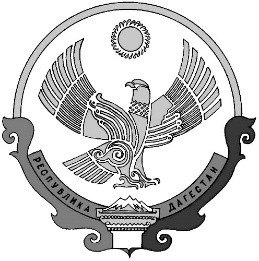 РЕСПУБЛИКА ДАГЕСТАНМО «АКУШИНСКИЙ РАЙОН»МКОУ «МУГИНСКИЙ МНОГОПРОФИЛЬНЫЙ ЛИЦЕЙ ИМ. С. Н. АБДУЛЛАЕВА»368293 с. Муги                    Тел. 89280471025                     bagamaev66@mail.ruСВОДНЫЙ ПЛАН РАБОТЫ ПСИХОЛОГА-ПЕДАГОГА НА 2021-2022 УЧ.ГОДЦель деятельности: психолого-педагогическое сопровождение учащихся в процессе обучения: создание условий для полноценного развития личности школьников (развития мотивационной, эмоционально-волевой, коммуникативной, познавательной сфер личности ребенка), для сохранения и укрепления психологического здоровья, успешного обучения и воспитания; психолого-педагогическое сопровождение образовательного процесса в условиях введения ФГОС.Задачи:Выявлять и изучать индивидуальные особенности развития учащихся в единстве интеллектуальной и эмоционально-волевой сфер их проявления, содействовать формированию и развитию творческих и интеллектуальных способностей школьников.Способствовать комфортному протеканию адаптационного периода обучающихся 1, 5, 10 классов, а также максимально содействовать психическому развитию учащихся, обеспечению сохранности психологического здоровья и психологической готовности к жизненному самоопределению.Проводить психопрофилактическую работу с детьми «группы риска» и их родителями (законными представителями); содействовать педагогам в изучении личности детей с целью коррекции и профилактики психологических отклонений в развитии учащихся; проводить консультативно-просветительную работу среди педагогических работников, учащихся, родителей (законных представителей) по вопросам обучения и воспитания.I. Организационно-методическая работаII. Психодиагностическая работаIII. Коррекционно-развивающая работаIV. Просветительская и профилактическая работаV. Консультативная работаVI. Экспертная работа№п/пВид деятельностиСроки проведенияУчастникиПривлекаемыеспециалистыФорма отчетности1Планирование работы на учебный год. Согласование и утверждение годового планаСентябрьДиректор,заместителидиректора,социальныйпедагог,педагог-психолог-План работыпедагога-психолога2Организационная и методическая подготовка к проведению психолого-педагогических мероприятий: материал для семинаров и родительских собраний, индивидуальных и групповых консультаций, диагностический инструментарий, программы тренингов и развивающие программы, раздаточный материал, презентации длявыступлений,информационные листовки (буклеты)В течениеучебногогодаПедагог-психологАдминистрация,социальныйпедагог, классныеруководители,педагогический коллективМатериалыДля психолого-педагогическихмероприятий3Подготовка к индивидуальным и групповым занятиям с детьми (подбор содержания, материалов, составление коррекционно-развивающих программ)В течениеучебногогодаПедагог-психологАдминистрация,социальныйпедагог,классныеруководители,педагогический коллективМатериалыдлякоррекционно-развивающихзанятий4Оформление документации:составление анкет, диагностических комплексов, подбор и изготовление материалов для диагностической работы;обработка и анализ результатов диагностических исследований (групповых и индивидуальных);обобщение полученных результатов, написание справок и отчетов, оформление заключений по итогам индивидуальной и групповой диагностики;заполнение журналов учета видов деятельности педагога- психолога;заполнение документов на учеников «группы риска»;написание индивидуальных психолого-педагогических характеристик на учеников (по запросам);написание анализа по проведенным мероприятиямВ течениеучебногогодаПедагог-психологАдминистрация,социальныйпедагог,классныеруководители,педагогический коллективЗаключенияпо итогамдиагностики,психолого-педагогическиезаключения (характеристики)6Изучение нормативных документов ипсихологической литературыВ течение годаПедагог-психолог-Записи в журнале учета видов работ (раздел «Организационно-методическаяработа»)7Повышение квалификации: прохождение курсов повышения квалификации, вебинаровВ течение годаСертификаты,дипломы,удостоверения8Повышение научной и психолого-педагогической квалификации: участие в семинарах, конференцияхВ течение годаПедагог-психологСертификаты,удостоверения,программымероприятий9Подготовка и прохождение аттестацииСентябрь- декабрьПедагог-психолог-Документы, подтверждающие присвоение квалификационнойкатегории10Подготовка аналитического отчета по итогам проделанной работыМай-июньПедагог-психологАдминистрация,социальныйпедагог,классныеруководители,педагогический коллективАналитический отчет№п/пВиддеятельностиСрокипроведенияУчастникиПривлекаемы е специалистыФорма отчетности1Выявление детей «группы риска»Сентябрь-октябрьПедагог-психолог,социальныйпедагог,учащиесяПедагогически й коллективСоздание банка данных «группы риска».Записи в журнале учета видов работ (раздел«Психодиагностическая работа»)2Изучение уровня адаптации учащихся 1класса ксистематическому обучению в лицее (групповая диагностика)ОктябрьПедагог-психолог,классныйруководитель,учащиеся 1классаПедагогически й коллектив, социальный педагогСправка по итогам психолого-педагогической диагностики.3Изучение уровня адаптации учащихся 5 класса (групповая диагностика)ОктябрьПедагог-психолог,классныйруководитель,учащиеся 5классаПедагогически й коллектив, социальный педагогСправка по итогам психолого-педагогической диагностики.4Изучение уровня адаптации учащихся 10 класса (групповая диагностика)ОктябрьПедагог-психолог,классныйруководитель,учащиеся 10классаПедагогически й коллектив, социальный педагогСправка по итогам психолого-педагогической диагностики.5Изучение уровня сфорсированности УУД учащихся 1-4 классов (групповая и индивидуальная диагностика)Октябрь-ноябрьПедагог-психолог,классныйруководитель,учащиеся 1-4классовПедагогически й коллектив, социальный педагогСправка по итогам психолого-педагогической диагностики.диагностика)6Изучениепсихологическихособенностейучащихся,состоящих наВШУОктябрь,январь,март,апрельПедагог- психолог, учащиеся, состоящие на ВШУПедагогически й коллектив, социальный педагогСправка по итогам психолого-педагогической диагностики.7Изучение уровня сформированности УУД учащихся 5-8 классов (групповая и индивидуальная диагностика)НоябрьПедагог-психолог,классныйруководитель,учащиеся 5-8классовПедагогически й коллектив, социальный педагогСправка по итогам психолого-педагогической диагностики.8Изучение уровня сформированности психических процессов у детей-инвалидов НоябрьПедагог- психолог, дети- инвалиды -Заполнение индивидуальных карт развития.9Диагностика готовности к выбору профессии и профессиональны х предпочтений (9-11 кл) (групповая диагностика)ЯнварьПедагог-психолог,классныйруководитель,учащиеся 9-11классовПедагогически й коллектив, социальный педагогСправка по итогам психолого-педагогической диагностики.10Диагностика готовности к обучению в лицее (собеседование, индивидуальная диагностика) (по запросу)АпрельПедагог-психолог,будущиепервоклассники, родители(законныепредставители)УчителяначальныхклассовСправка по итогам психолого-педагогической диагностики.11Изучение динамики процесса формирования УУД учащихся 1 класса (групповая и индивидуальная диагностика)Апрель-майПедагог-психолог,классныйруководитель,учащиеся 1классаПедагогически й коллектив, социальный педагогСправка по итогам психолого-педагогической диагностики.12Изучение уровня Сформированности классного коллектива(групповая диагностика, по запросу)В течение годаПедагог-психолог,классныеруководителиПедагогически й коллектив, социальный педагогЗаписи в журнале учета видов работ (раздел«Психодиагностическая работа»)13Диагностикаактуальногопсихологическогосостоянияобучающихся,испытывающихтрудности вобучении ивоспитании(индивидуальнаядиагностика, позапросу)В течение годаПедагог-психологПедагогически й коллектив, социальный педагогЗаписи в журнале учета видов работ (раздел«Психодиагностическая работа»)14Диагностика профессиональны х наклонностей, способностей и индивидуальных особенностей обучающихся (индивидуально, по запросу)В течение годаПедагог-психологПедагогически й коллектив, социальный педагогЗаписи в журнале учета видов работ (раздел«Психодиагностическая работа»)№п/пВиддеятельностиСрокипроведенияУчастникиПривлекаемыеспециалистыФорма отчетности1Коррекционно-развивающие занятия с учащимися 1 - 4 классов (программа «Психологическая азбука»)Сентябрь-майПедагог- психолог, учащиеся 1-4 классовКлассные руководители, социальный педагогЗаписи в журнале учета видов работ (раздел«Коррекционно-развивающаяработа»)2Коррекционно-развивающие занятия по развитию познавательной сферы учащихся, имеющих низкую успеваемость (по запросу)Октябрь-апрельПедагог-психолог,учащиесяПедагогический коллектив, социальный педагогЗаписи в журнале учета видов работ (раздел«Коррекционно-развивающаяработа»)3Коррекционно-развивающие занятия по развитию коммуникативной сферы учащихся, испытывающих трудности в межличностном общении (по запросуОктябрь-апрельПедагог-психолог,учащиесяКлассные руководители, социальный педагогЗаписи в журнале учета видов работ (раздел«Коррекционно-развивающаяработа»)4Индивидуальная коррекционно-развивающая работа с учащимися, испытывающими трудности в обучении и воспитании (по запросу)Октябрь-апрельПедагог-психолог,учащиесяКлассные руководители, социальный педагогЗаписи в журнале учета видов работ (раздел«Коррекционно-развивающаяработа»)5Индивидуальные коррекционно-развивающие занятия для учеников, испытывающих трудности в процессе адаптации (1- 11Кл)Октябрь-апрельПедагог- психолог, учащиеся 1, 5, 10 классовКлассные руководители, социальный педагогЗаписи в журнале учета видов работ (раздел«Коррекционно-развивающаяработа»)6Индивидуальная и групповая коррекционно-развивающая работа с детьми «группы риска» (по запросу)Октябрь-апрельПедагог-психолог,учащиесяКлассные руководители, социальный педагогЗаписи в журнале учета видов работ (раздел«Коррекционно-развивающаяработа»)7Индивидуальная и групповая коррекционно-развивающая работа с детьми- инвалидами и детьми с ОВЗОктябрь-майПедагог-психолог,дети-инвалиды и дети с ОВЗПедагогический коллектив, социальный педагогЗаписи в журнале учета видов работ (раздел«Коррекционно-развивающаяработа»)8Сопровождение учащихся, испытывающих трудности в формировании УУД (по запросу)Октябрь-апрельПедагог-психолог,учащиесяПедагогический коллектив, социальный педагогЗаписи в журнале учета видов работ (раздел«Коррекционно-развивающаяработа»)9Сопровождение учащихся 9, 11 классов в период подготовки и сдачи экзаменов (групповая и индивидуальная работа)Март-майПедагог-психолог,учащиеся9,11классовПедагогический коллектив, социальный педагогЗаписи в журнале учета видов работ (раздел«Коррекционно-развивающая работа»)10Коррекционно-развивающаяработа с детьми,состоящими наВШУВ течение годаПедагог-психолог,учащиеся,состоящиена ВШУПедагогический коллектив,социальный педагогЗаписи в журнале учета видов работ(раздел «Коррекционно-развивающая работа»)№п/пВид деятельностиСрокипроведенияУчастникиПривлекаемыеспециалистыФормаотчетности1Профилактическиезанятия сучащимисяначальной школы(программа«Психологическаяазбука»)В течение годаПедагог-психолог,учащиесяначальнойшколыПедагогическийколлектив,социальныйпедагогЗаписи в журнале учета видов работ (раздел«Просветительскаяипрофилактическаяработа»)2Профилактические занятия с учащимися по формированиюУУДВ течение годаПедагог-психолог,учащиесяПедагогическийколлектив,социальныйпедагогЗаписи в журнале учета видов работ (раздел«Просветительскаяипрофилактическаяработа»)3Подготовка к сдаче ОГЭ, ЕГЭ (программа подготовки к ЕГЭ «Путь к успеху»)В течение годаПедагог- психолог, учащиеся 9, 11 классовПедагогическийколлектив,социальныйпедагогЗаписи в журнале учета видов работ (раздел«Просветительскаяипрофилактическаяработа»)4Помощь учащимся в профориентации, получении профессии и социальной адаптации (программа «Мой выбор»)В течение годаПедагог- психолог, учащиеся 8, 10 классовПедагогическийколлектив,социальныйпедагогЗаписи в журнале учета видов работ (раздел«Просветительскаяипрофилактическаяработа»)5Индивидуальные беседы с учащимися «группы риска» и учащимися, состоящими на ВШУВ течение годаПедагог-психолог,учащиесяПедагогическийколлектив,социальныйпедагогЗаписи в журнале учета видов работ (раздел«Просветительскаяипрофилактическаяработа»)6Профилактикасуицидальногоповедения(программа«Великаяценность-жизнь»)В течение годаПедагог-психолог,учащиесяПедагогическийколлектив,социальныйпедагогЗаписи в журнале учета видов работ (раздел«Просветительскаяипрофилактическая работа7Профилактикапрофессионального(эмоционального)выгоранияпедагогов(программа«Кадровыйкапитал»)В течение годаПедагог-психолог,педагогическийколлектив-Записи в журнале учета видов работ (раздел«Просветительскаяипрофилактическаяработа»)8Выступления на родительских собраниях с целью повышения психолого-педагогической компетентности родителей (законных представителей) по вопросам возрастных и психологических особенностей развития и формирования детей и учета этих законов в процессе воспитания (по плану школы, по запросу)В течение годаПедагог-психолог,родители(законныепредставители)Педагогическийколлектив,социальныйпедагогЗаписи в журнале учета видов работ (раздел«Просветительскаяипрофилактическаяработа»)9Выступление народительскихсобраниях исовещанияхпедагогическогоколлектива повыявленным в ходедиагностическихисследованийактуальнымпроблемам ирезультатампроведеннойработы (позапросу)В течение годаПедагог-психолог,родители(законныепредставители)Педагогическийколлектив,социальныйпедагогЗаписи в журнале учета видов работ (раздел«Просветительскаяипрофилактическаяработа»)10Разработка памяток для родителейВ течение годаПедагог-психолог,родители(законныепредставители)Педагогическийколлектив,социальныйпедагогЗаписи в журнале учета видов работ (раздел«Просветительскаяипрофилактическаяработа»)11Оформлениеинформационногостенда педагога-психолога, работасо страничкойпедагога-психологана сайте школыВ течениегодаПедагог-психологПедагогическийколлектив,социальныйпедагогЗаписи в журналеучета видов работ(раздел«ПросветительскаяИ профилактическаяработа»)№п/пВиддеятельностиСрокипроведенияУчастникиПривлекаемыеспециалистыФормаотчетности1Психолого-педагогическое консультирование родителей первоклассников и педагогов, по проблемам психологического развития ребёнка и адаптации к обучению в лицееВ течение года(по запросу)педагог-психолог,родители(законныепредставители),педагоги-Записи в журнале учета видов работ (раздел«Консультативнаяработа»)2Индивидуальное консультирование учащихся, родителей и педагогов по вопросам, возникающим в ходеобразовательногопроцесса.В течение года (по запросу)педагог-психолог,учащиеся,родители(законныепредставители),педагоги-Записи в журнале учета видов работ (раздел«Консультативнаяработа»)3Групповое консультирование учащихся, родителей и педагогов по вопросам, возникающим в ходеобразовательногопроцессаВ течение года(по запросу)педагог-психолог,учащиеся,родители(законныепредставители),педагоги-Записи в журнале учета видов работ (раздел«Консультативнаяработа»)4Консультирование педагогов, учащихся, родителей (законных представителей) по результатам проведенной психолого-педагогической диагностики индивидуальные и групповые консультации)В течение года (по запросу)педагог-психолог,учащиеся,родители(законныепредставители),педагоги-Записи в журнале учета видов работ (раздел«Консультативнаяработа»)№п/пВид деятельностиСрокипроведенияУчастникиПривлекаемыеспециалистыФормаотчетности1Посещение и анализ уроков и внеклассных мероприятийВ течение года (по запросу)Педагог-психологПротокол наблюдений. Записи в журнале учета видов работ (раздел «Экспертная работа»)2Участие в заседаниях Совета по профилактике безнадзорности и правонарушений несовершеннолетнихВ течение года (по запросу)Педагог-психологПротоколы. Записи в журнале учета видов работ (раздел «Экспертная работа»)3Участие в заседаниях психолого-медико-педагогического консилиумаВ течение года (по запросу)Педагог-психологПротоколы. Записи в журнале учета видов работ (раздел «Экспертная работа»)